Westfield Nursery School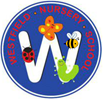 Request for Leave of Absence from SchoolPlease give as much notice as possible.Child’s name:……………………………………………………………………..Class:……………………………………………………………………………………Will be absent from schoolfrom………………………………………………………………………………………to…………………………………………………………………………………………..Total days……………………………………………………………………………Reason for absence………………………………………………………………………………………………………………Parents Signature……………………………………………………………….Date………………………………………………………………………………………Westfield Nursery SchoolRequest for Leave of Absence from SchoolPlease give as much notice as possible.Child’s name:……………………………………………………………………..Class:……………………………………………………………………………………Will be absent from schoolfrom………………………………………………………………………………………to…………………………………………………………………………………………..Total days……………………………………………………………………………Reason for absence………………………………………………………………………………………………………………Parents Signature……………………………………………………………….Date………………………………………………………………………………………